Circonscription de TERGNIER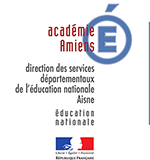 « Groupe formation, accompagnement, mutualisation »Fiche - Année scolaire 2022/2023Une restitution des travaux sera à transmettre au secrétariat de la circonscription sur un support laissé à l'appréciation de l'équipe avant le 1er juin 2022. Il peut être envisagé que l’IEN de circonscription prévoit une restitution lors d’un conseil. Composition du groupe (nom, prénom et école)Coordonnateur du groupeAxe de réflexion en lien avec les priorités aux savoirs fondamentaux (français ou mathématiques)Nombre d'heures consacrées à la réflexion ou aux réflexions (6H)  Calendrier des réunions (date, horaire et lieu)Objectif(s) visé(s) Contenus et actions envisagésMode de restitution envisagé